Publicado en Ciudad de México el 04/05/2017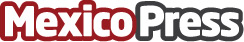 World Digital Summit, el evento que va un paso más allá de la publicidad tradicionalLa segunda edición de World Digital Summit será el próximo 17 y 18 de mayo en el Centro de Convenciones SXXI en la Ciudad de MéxicoDatos de contacto:Melany RamírezNota de prensa publicada en: https://www.mexicopress.com.mx/world-digital-summit-el-evento-que-va-un-paso_1 Categorías: Comunicación Marketing Emprendedores Eventos E-Commerce http://www.mexicopress.com.mx